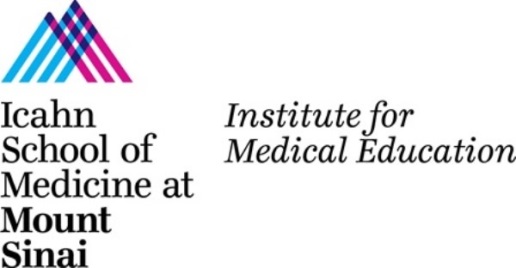 IME ADVANCED MEMBERSHIP APPLICATION 2024FOR FELLOW AND MASTER EDUCATOR CONSIDERATIONApplications will be accepted from March 18 – June 10, 2024. Notification of selection committee decisions will be sent via e-mail by October 2024. Please complete and submit this form and your application to institutemeded@mssm.edu. The application must not exceed 30-pages, excluding the CV.Name and Contact Information:Categories of Educational Expertise - indicate the categories for which you have submitted evidence (minimum of 2 categories required):  Required Information (please modify table as needed to complete)Please note that no additional or supplemental materials will be accepted. SIGNATURE PAGEBy signing this page I acknowledge that: 

This application for advanced membership to the IME is accurate and complete. If I am selected as an advanced member of the IME, I agree to contribute to and support the institute's mission. Membership expectations include, but are not limited to, attendance at 5 IME-sponsored events/programs per year (participation in educational offerings by leading and/or attending IME faculty development sessions, Collaborative Scholarship Sessions, Medical Education Grand Rounds and Education Research Day or participation on a selection review committee). If I do not meet these expectations, my advanced membership in the IME will lapse after 2 years. 



Signature:					Date: philosophy of education and long term goalsPlease provide a brief, personal statement that should include the following (limit 300 words)*: A description of the principles that guide your work as an educatorYour specific interests and career goals as an educatorIf applicable, include an explanation of any professional development programs you have participated in to improve your work as an educator* Re-applicant statement: In addition to addressing the points above,  individuals who have previously applied for Advanced Membership should address the feedback received from the Membership Committee, including how they have made any recommended changes, in a brief (two-paragraph) statement.Direct Teaching WORKSHEETTeaching ActivitiesDescribe in detail, up to 5 of your most significant teaching activities by completing a separate table for each teaching activity. If you need additional tables, please copy and paste to duplicate. Overall Evidence of Teaching QualityList teaching awards that you have received  If you have been asked to evaluate or mentor others to improve their teaching skills, please explaininnovative curriculum design and/or assessment worksheetDescribe in detail up to 3 of your most significant curricula that you have developed.  Complete one table for each curriculum you describe. A curriculum is a longitudinal activity or set of learning experiences (must be more than 2 sessions).Advising/Mentoring worksheetMentoring ActivitiesDescribe in detail up to 3 of your most significant mentoring roles by completing one table for each role.  education administration and leadership worksheetDescribe in detail up to 3 of your most significant educational projects/initiatives that you have spearheaded in a leadership role.  education research and scholarship worksheetDescribe in detail up to 3 of your most significant educational research or scholarly projects by completing one table for each project.  NOTE: Projects listed here cannot be used in your application in other categories.REQUIRED LETTER OF SUPPORT FROM DEPARTMENT CHAIR CURRICULUM VITAE  (ISMMS Format)Full NameEmail AddressDegree(s)Academic RankEducational Title(s)Health System Site(s)DepartmentDivision (if applicable)Department Chair Full NameDirect TeachingInnovative Curriculum Design and/or AssessmentAdvising/MentoringEducation Administration and LeadershipEducation Research and Scholarship (Projects listed here cannot be used in your application in other categories)Table of Contents Page #Signature PagePhilosophy of Education and Long Term GoalsEducational Category Worksheets (minimum of 2 categories)Required letter of support from Department Chair CV (ISMMS format)Title of teaching activityYour teaching roleCo-teachers Level of learnerContact with Learners(Quantity)# Years TeachingGoalsMethodsEvidence of QualityEvidence of DisseminationTitle of teaching activityYour teaching roleCo-teachersLevel of learnerContact with Learners(Quantity)# Years TeachingGoalsMethodsEvidence of QualityEvidence of DisseminationTitle of teaching activityYour teaching roleCo-teachersLevel of learnerContact with Learners(Quantity)# Years TeachingGoalsMethodsEvidence of QualityEvidence of DisseminationBrief description of curriculum or assessment productCo-developer(s)Your role in developmentIntended AudienceNumber of Learners Taught or Assessed(Quantity)# Years this has been usedGoals/ObjectivesNeeds AssessmentDesignEvaluation Methods and FindingsEvidence of DisseminationBrief description of curriculum or assessment productCo-developer(s)Your role in developmentIntended AudienceNumber of Learners Taught or Assessed(Quantity)# Years this has been usedGoals/ObjectivesNeeds AssessmentDesignEvaluation Methods and FindingsEvidence of DisseminationBrief description of curriculum or assessment productCo-developer(s)Your role in developmentIntended AudienceNumber of Learners Taught or Assessed(Quantity)# Years this has been usedGoals/ObjectivesNeeds AssessmentDesignEvaluation Methods and FindingsEvidence of DisseminationYour advising/ mentoring roleLevel of learnerContact with Learners (Quantity)# Years in RoleGoalsEvidence of QualityEvidence of DisseminationYour advising/ mentoring roleLevel of learnerContact with Learners (Quantity)# Years in RoleGoalsEvidence of QualityEvidence of DisseminationYour advising/ mentoring roleLevel of learnerContact with Learners (Quantity)# Years in RoleGoalsEvidence of QualityEvidence of DisseminationBrief description of project/initiativeLeadership role and number of years in this roleCo-leader(s)Quantity(Number of people affected)Need/problem/opportunity GoalsActions TakenResources UtilizedOutcomes/ImpactEvaluation and Evidence of QualityEvidence of Dissemination (Items in this category are optional)Brief description of project/initiativeLeadership role and number of years in this roleCo-leader(s)Quantity(Number of people affected)Need/problem/opportunity GoalsActions TakenResources UtilizedOutcomes/ImpactEvaluation and Evidence of QualityEvidence of Dissemination (Items in this category are optional)Brief description of project/initiativeLeadership role and number of years in this roleCo-leader(s)Quantity(Number of people affected)Need/problem/opportunity GoalsActions TakenResources UtilizedOutcomes/ImpactEvaluation and Evidence of QualityEvidence of Dissemination (Items in this category are optional)Title and Brief description of projectCo-investigator(s)Your role in development and years involved in this roleNumber of people affected(Quantity)GoalsMethodsOutcomes, Evaluation  Methods and FindingsEvidence of DisseminationReflective CritiqueTitle and brief description of projectCo-Investigator(s)Your role in development and years involved in this roleNumber of people affected(Quantity)GoalsMethodsEvaluation Methods and FindingsEvidence of DisseminationReflective CritiqueTitle and brief description of projectCo-Investigator(s)Your role in development and years involved in this roleNumber of people affected(Quantity)GoalsMethodsEvaluation Methods and FindingsEvidence of DisseminationReflective Critique